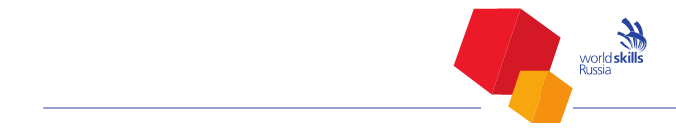 ПЛАН ПОДГОТОВКИ И ПРОВЕДЕНИЯ КОНКУРСНОЙ ЧАСТИII РЕГИОНАЛЬНОГО ЧЕМПИОНАТА «МОЛОДЫЕ ПРОФЕССИОНАЛЫ» (WORLDSKILLS RUSSIA) В НЕНЕЦКОМ АВТОНОМНОМ ОКРУГЕ ПО КОМПЕТЕНЦИИ ПРЕДПРИНИМАТЕЛЬСТВОЮНИОРЫ26 февраля – 02 марта 2018 годаг. Нарьян-Мар, ул. Студенческая, д. 1Обозначение дняВремяОписание дня22 февраля, четверг22 февраля, четверг22 февраля, четвергС-4до 09.00Направить на электронную почту:электронную копию Бизнес-плана, цветной информационно-рекламный плакат по проекту в электронном виде формата А3, демонстрационный видео ролик о команде продолжительностью до 90 секунд.24 февраля, суббота 24 февраля, суббота 24 февраля, суббота С-2до 09.00   Предоставление командами бумажных копий бизнес-плана.  Внесение 30% изменений в конкурсное задание. 26 февраля, понедельник с 12.00 до 20.00 26 февраля, понедельник с 12.00 до 20.00 26 февраля, понедельник с 12.00 до 20.00С-112.00 – 13.30Совещание с экспертами регионального чемпионата. Инструктаж экспертов.Подготовка и обучение экспертов:распределение ролей на площадке;блокировка системы оценивания;знакомство с кодексом этики;принципы выставления баллов; корректировка критериев.С-114.00 – 15.00Торжественная	церемония	открытия	II Регионального чемпионата «Молодые профессионалы» (WorldSkillsRussia) Ненецкого автономного округа.С-116.00 – 17.00Знакомство с площадками, рабочими местами и оборудованием по компетенциям. Проверка соответствия планов застройки и оснащения площадок с согласованным ПЗ и ИЛ. Подписание актов приема площадок.С-117.00 – 18.00Для участников:Ответы на вопросы участников и экспертов команд. Инструктаж по технике безопасности. Жеребьевка участников. 18.00 – 20.00Заочное оценивание модуля 1. А1 Бизнес-план команды. 27 февраля, вторник с 15.00 до 21.20 27 февраля, вторник с 15.00 до 21.20 27 февраля, вторник с 15.00 до 21.2015.00 – 15.30Регистрация участников, экспертов.15.30 – 17.40Выполнение Задания. Собеседование по заочному этапу модуля 1.А1. (30 минут).Модуль 2. В1 и публичная презентация модуля. (1 ч. 20 м.)17.40 – 18.00   Кофе-брейк18.00 – 20.20Модуль 3. C1 и публичная презентация модуля. (1 ч. 20 м.)Перерыв 10 минут.  Специальный этап и презентация. (50 минут)20.20 – 21.20  Совещание экспертов, занесение итогов в CIS.28 февраля, среда с 14.30 до 21.3028 февраля, среда с 14.30 до 21.3028 февраля, среда с 14.30 до 21.3014.30 – 15.00Регистрация участников, экспертов. Ответы на вопросыучастников и экспертов.15.00 – 17.50Выполнение Задания. Модуль 4. D1 и публичная презентация модуля. (1 ч. 20 м.).Перерыв 10 минут.Модуль 5. E1 и публичная презентация модуля. (1 ч. 20 м.).17.50 – 18.10Кофе-брейк18.10 - 20.30Выполнение Задания. Модуль 6. F1 и публичная презентация модуля. (1 ч. 20 м.).Перерыв 10 минут.Специальный этап и презентация. (50 минут).20.30 – 21.30  Совещание экспертов, занесение итогов в CIS.1 марта, четверг с 14.30 до 20.301 марта, четверг с 14.30 до 20.301 марта, четверг с 14.30 до 20.3014.30 – 15.00Регистрация участников, экспертов. Ответы на вопросыучастников и экспертов.15.00 – 17.50Выполнение Задания. Модуль 7. G1 и публичная презентация модуля. (1 ч. 20 м.).Перерыв 10 минут.Модуль 8. H1 и публичная презентация модуля. (1 ч. 20 м.).17.50 – 18.10Кофе-брейк.18.10 – 19.00 Выполнение Задания.  Специальный этап и презентация. (50 минут).19.00 – 20.30Совещание экспертов, подписание итоговых протоколов, занесение итогов в CIS. Подведение итогов чемпионата. 2 марта, пятница с 9.00 до 17.002 марта, пятница с 9.00 до 17.002 марта, пятница с 9.00 до 17.00С+1с 9.00 – 17.00Демонтаж оборудования.С+110.00 – 11.00Торжественная церемония	 закрытия	II Регионального чемпионата «Молодые профессионалы» (WorldSkillsRussia) Ненецкого автономного округа.